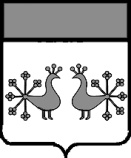 Ивановская областьВерхнеландеховский муниципальный районА Д М И Н И С Т Р А Ц И Я  ВЕРХНЕЛАНДЕХОВСКОГО МУНИЦИПАЛЬНОГО РАЙОНАП О С Т А Н О В Л Е Н И Еот  25.01.2022  № 32 – ппос. Верхний ЛандехО внесении изменений в постановление администрации Верхнеландеховского муниципального района  от 08.11.2017 № 349-пВ целях приведения муниципального правового акта в соответствие с действующим законодательством:Внести в постановление администрации Верхнеландеховского муниципального района от 08.11.2017 № 349-п «Об утверждении административного регламента предоставления муниципальной услуги «Признание граждан нуждающимися в улучшении жилищных условий и принятие на учет граждан в качестве нуждающихся в жилых помещениях, предоставляемых по договорам социального найма» следующие изменения:  в приложении к постановлению:в пункте 2.6.2  раздела 2 «Стандарт предоставления муниципальной услуги»:а) подпункт 2 изложить в следующей редакции:   «2) свидетельство о рождении, свидетельство о заключении брака, решение об усыновлении (удочерении), судебное решение о признании членом семьи;» б) в подпункте 3 а) слова «выписка из домовой книги» исключить;в) дополнить подпунктом 8 следующего содержания:«8) сведений о регистрации лиц, указанных заявителем в заявлении и подтвержденных органом, уполномоченным на осуществление функций по контролю и надзору в сфере миграции в соответствии с запросом органа в сфере социальной защиты населения, а также информации о родственных связях заявителя с совместно зарегистрированными гражданами, задекларированными заявителем, подтвержденной документами, удостоверяющими личность, а также свидетельствами о государственной регистрации актов гражданского состояния.Межведомственный запрос направляется в течение двух рабочих дней со дня подачи получателем социальных услуг заявления в форме электронного документа с использованием единой системы межведомственного электронного взаимодействия и подключаемых к ней региональных систем межведомственного электронного взаимодействия;».Глава Верхнеландеховскогомуниципального района:                                                                   Н.Н.Смирнова       